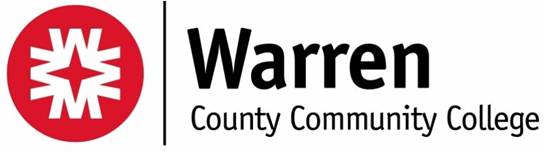 REQUEST TO CANCEL A NON-DISCLOSURE HOLD OF STUDENT DIRECTORY INFORMATIONWarren County Community College considers the following information as “directory information”A.	Student NameB.	Participation in recognized school activitiesC.	Dates of attendance (i.e., semester, year)D.	Degrees, Certificates, and awards received from WCCCWarren County Community College may release the following ""directory"" information on any student unless the student has designated that it should not be released without his/her prior consent. If you previously submitted a Non-Disclosure Hold of Student Directory Information and now wish to cancel this hold, please submit the following documentREQUEST TO CANCEL A NON-DISCLOSURE HOLD OF DIRECTORY INFORMATIONI request that Warren County Community College cancel my previous NON-DISCLOSURE HOLD OF DIRECTORY INFORMATION.  STUDENT NAME (print)		__________________________________________________________DATE				__________________________________________________________STUDENT ID NUMBER		__________________________________________________________STUDENT SIGNATURE		__________________________________________________________Please complete, sign and return to: Warren County Community College’s Registrar's Office, 475 Route 57 West, Washington, NJ 07882.  